            Уважаемые мамы и папы, помните!Развитие речи – главное в этом возрасте.Для этого необходимо делать ежедневно и многократно:пальчиковую гимнастку, зарядку для язычка и губ повторять звуки и слова, четко проговаривая и глядя ребенку в лицо читать стихи и сказки, рассматривать и называть предметы, игрушки, картинки следить за своей речью, не подделываться под детскую речь отвечайте на все вопросы ребенка, но конкретно и коротко. Ведущим процессом является восприятие.          Для этого необходимо: окружать ребенка игрушками, предметами, с которыми можно действовать – катать, кидать, разбирать, собирать, складывать, трогать, нюхать, слушать, пробовать. Ведущий вид деятельности – игра.    Обыгрывайте с ребенком разные ситуации, предлагайте выполнить то или иное задание от лица игрушки, например, пусть свое недовольство поведением ребенка высказывает любимый медвежонок. 
   Ребенок стремится к самостоятельности – удовлетворяйте эту потребность. Все, что ребенок может делать – пусть делает сам. 
Помните!   Желания ребенка неустойчивы и быстро преходящи, он не может их контролировать и сдерживать, ограничивают их только наказания и поощрения взрослых. 
Будьте последовательны в требованиях, не бойтесь сказать «Нет». Хвалите ребенка за хорошее поведение. Ребенка можно отвлечь, берегите его нервную систему. Любви и терпения!Уважаемые ______________________________________________27 февраля  в 17.15Приглашаем Вас на встречу за круглым столом.Тема           «Особенности развития детей 2-3 лет.                        Коррекционно-развивающая работа с                         детьми.»План  встречи:Просмотр  открытого занятия                             «Мишка в гостях у ребят»Особенности развития детей 2-3 лет.                        Коррекционно-развивающая работа с                         детьми.                  Выступление воспитателей - Малаховой Е.В.                                                                     Старцевой Е.Н.                                                  логопеда - Хатмуллиной Г.Ф                                                                   3. Разное.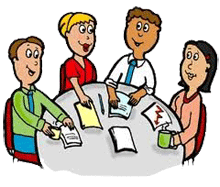 Памятка для родителей.Знания и умения детей 2-3лет.Знать цвета: красный, синий, желтый, зеленый, белый, черный.  Назови, покажи, найди, что такого же цвета. Знать формы предметов: круг (шар), квадрат (куб). Назови, найди. Уметь  находить в окружающей обстановке много предметов и один;  различать большие и маленькие предметы. Развитие речи: начинает употреблять сложные придаточные предложения проговаривает почти все звуки слушает небольшие рассказы без наглядного сопровождения. пользуеться речью как средством общения со сверстниками.появляются вопросы: Где? Куда? Почему? Когда? Окружающий мир:Различать и называть игрушки, предметы мебели, одежды, посуды, некоторые фрукты и овощи, виды транспорта.Свободно ориентироваться в ближайшем окружении: узнавать свой дом и квартиру, детский сад и групповую комнату. Знать имена членов своей семьи и персонала группы.  Вместе со взрослым заботиться о живых существах: поливать комнатные растения, кормить птиц, рыб и т. и.Деятельность:  концентрировать внимание, т.е. выполнять задание, не отвлекаясь в течение около 5 минутсобирать пирамидку с учетом величины, складывать картинку из 4-х частейнаходить «домики» фигуркам, используя зрительное сравнение («Вкладыши») с помощью пластилина и карандаша изображать простые предметы по показу (использовать прямые, округлые, наклонные, длинные, короткие, пересекающиеся линии)с предметами быта: самостоятельно одеваться-раздеваться; есть самостоятельно, аккуратно.Игра появляются элементы сюжетно-ролевой игры Двигательная сфера:подниматься и спускаться с лестницы самостоятельно ходить и бегать не наталкиваясь, изменяя направлениепрыгать на 2-х ногах на месте и с продвижением вперед Память:уметь запоминать 3-4 картинки, знать наизусть несколько четверостиший повторить небольшую прочитанную сказку с помощью взрослоговспомнить, что он делал утром, днем, вечером рассказать по памяти о содержании картинки по наводящим вопросам.Общение: любознателен, любопытен, доволен, когда хвалят, переживает, когда ругают, получает удовольствие от общения со взрослыми, эмоционально отзывчив. Как правильно воспитывать у детейкультурно-гигиенические навыки.Ранний возраст – самый эффективный период для начального формирования культурно - гигиенических навыков.  Вырабатывать у детей культурно - гигиенические навыки  необходимо терпеливо, спокойно, лишь постепенно усложняя требования. Требования, предъявляемые ребёнку, должны быть посильны и выполнимы. Вот несколько правил:1. Старайтесь поддерживать стремление к самостоятельности  ребёнка.2. Поощряйте, хвалите, своего ребёнка даже за небольшие  достижения.  3. Навыки самообслуживания прививаются быстрее, если   взрослый покажет и прокомментирует, как, что и в каком порядке делать.4. Нельзя торопить ребёнка с выполнением какого-либо действия, надо дать ему возможность выполнять всё спокойно, самостоятельно.5. Если у малыша, что-то не получается не спешите ему на помощь, пока он этого не просит.6. Старайтесь всегда поддерживать активность и эмоциональный настрой ребёнка.7. В процессе воспитания используйте потешки, стишки, личный пример.8. Старайтесь использовать игровую ситуацию.9. Всегда придерживайтесь доброжелательного эмоционального настроя.